附页二：季华会场及酒店位置图1、季华实验室（佛山主会场）地址：广东省佛山市南海区桂城街道环岛南路28号（广州南站附近）导航：季华实验室C区（北门）联系人：郭嘉梁    199492723772、酒店：佛山南海保利皇冠假日酒店地址：佛山市南海区环岛南路20号			客房预订电话：0757-66818888佛山三龙湾希尔顿欢朋酒店地址：佛山市南海区魁奇路东延线与三龙湾大道交叉路口往西约150米客房预订电话：0757-86781888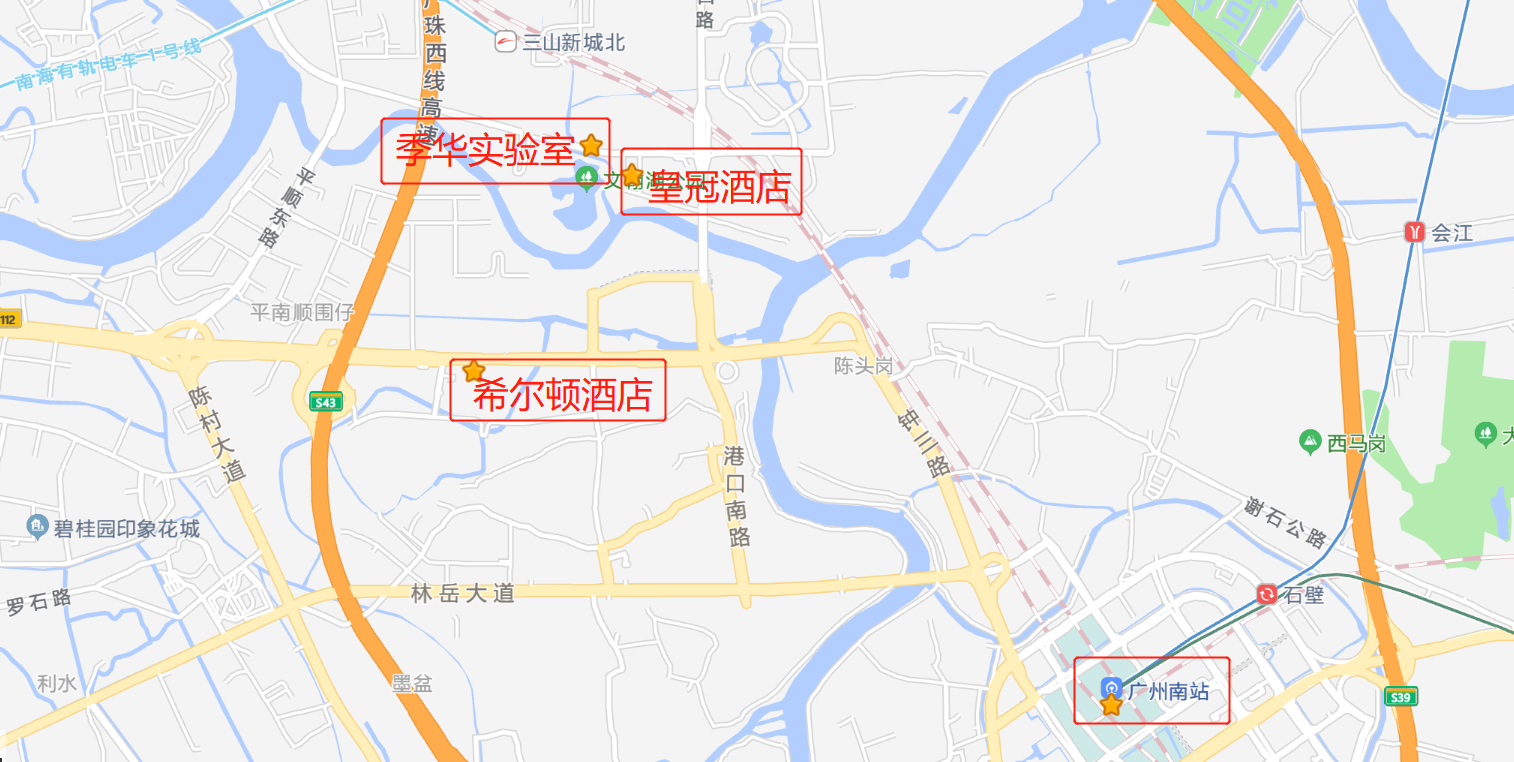 注：佛山科学技术学院分会场、中山市分会场位置请与分会场联系人联系。